Facultatea STOMATOLOGIE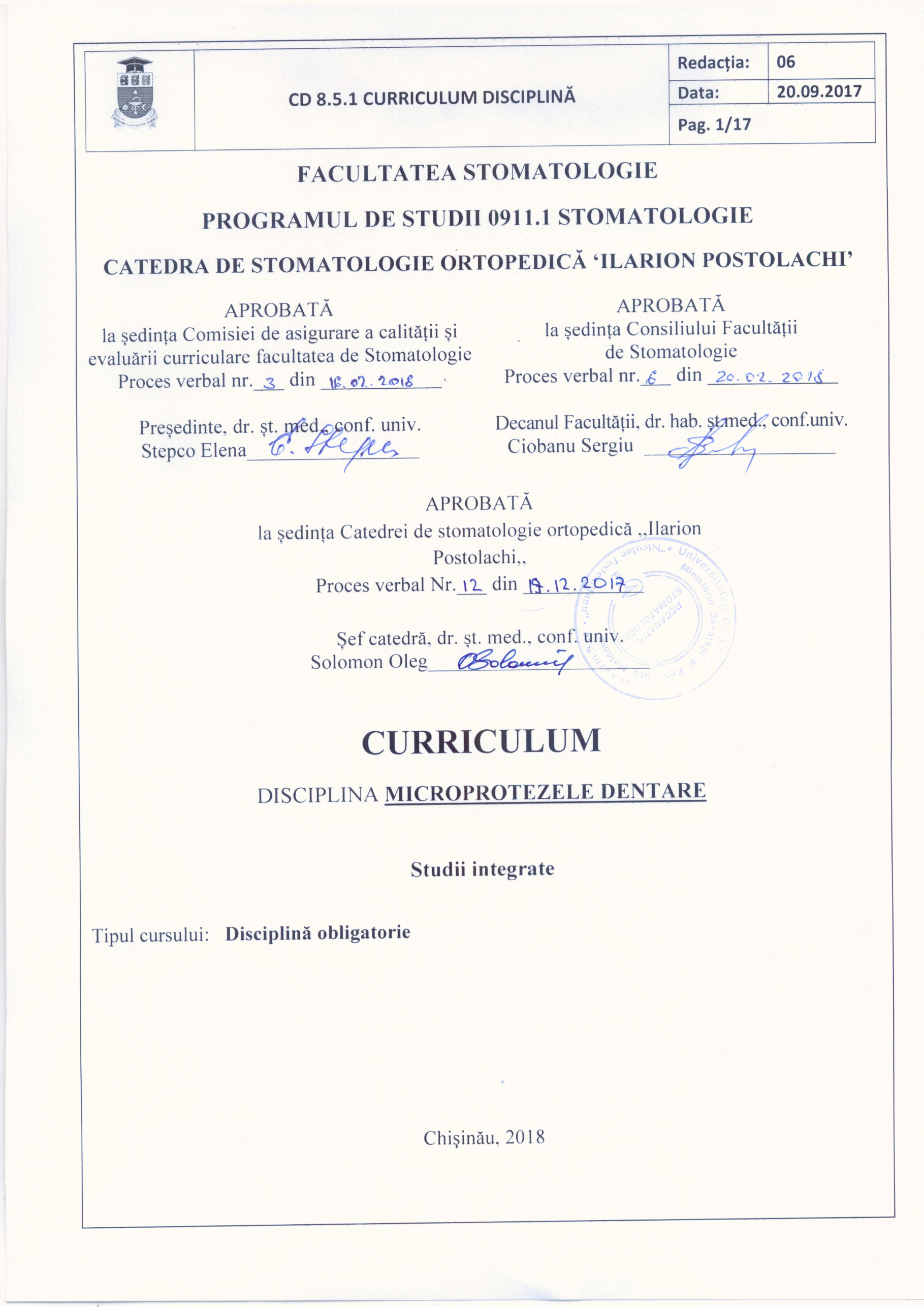 Programul de studii 0911.1 STOMATOLOGIECATEDRA de STOMATOLOGIE ORTOPEDICĂ ‘Ilarion POSTOLACHI’ CURRICULUM DISCIPLINA MICROPROTEZELE DENTAREStudii integrateTipul cursului:   Disciplină obligatorie Chişinău, 2018PRELIMINARII       Stomatologia ortopedică prezintă o disciplina fundamentală a stomatologiei moderne,care dupa finisare studiilor  este materializată în profesia de medic stomatolog-protetician. Prin urmare la etapa de instruire universitatră ea va permite viitorului specialist sa insușiasacă principiile organizării și acordării asistenței stomatologice protetice populației. Să utilizeze in activitatea clinică a metodelor noi de diagnostic, de utilizare a biomaterialelor, tehnologiilor contemporane de tratament protetic si formăriii concepțiilor de profelaxie a afecțiunilor stomatologice.             Scopul disciplinei - pregătirea teoretico – practică a medicilor stomatologi, capabili să activeze cu succes la reabilitarea pacienţilor cu afecţiuni stomatologice. În aşa mod, studierea stomatologiei ortopedice este o obiectivitate necesară, deoarece medicul protetician, indiferent de postul pe care îl ocupă, va întîlni diverse afecţiuni ale sistemului stomatognat, terapia cărora poate fi efectuată numai prin intervenţiile ortopedo – protetice. Totodată diverse afecţiuni stomatologice necesită o terapie complexă, în cadrul căreia intervenţiile ortopedo – protetice ocupă un loc hotărîtor (afecţiuni ale parodontului, articulaţiei temporo – mandibulare, etc.).	Prin urmare, scopul disciplinei reiese din caracteristica de calificare a medicului stomatolog şi    necesită o pregătire amplă a viitorului specialist, ceea ce va da posibilitatea să activeze profesional la nivel contemporan.Limba de predare:  Româna, Engleză;Beneficiari: studenții anului III, Facultatea Stomatologie.ADMINISTRAREA DISCIPLINEI Obiectivele de formare în cadrul disciplinei La nivel de cunoaştere şi înţelegere: să cunoască problemele etici medicale şi deontologici;să cunoască terminologia profesională;să cunoască metodele de profilaxie a maladiilor stomatologice;să cunoască etiologia şi evoluţia maladiilor stomatologice;La nivel de aplicare: să cunoască metodele de examenare şi investigaţii a bolnavilor în clica de stomatologie ortopedică;să cunoască materialele moderne utilizate în protetica dentară;să cunoască metodele de tratament protetic;să cunoască tehnici de acordare a asistenţei de urgenţă;să poată analiza datele examenul clinic al bolnavilor în clica de stomatologie ortopedică;să poată analiza datele examenului paraclinic;să cunoască diagnosticul afecțiunilor aparatului dento-maxilar;să cunoască aprecierea indicaţiilor către tratamentul protetic;să cunoască întocmirea planului de tratament;să cunoască metode clasice și contemporane de tratament protetic.să cunoască realizarea etapelor clinice de tratament cu proteze dentare fixe;La nivel de integrare: să aprecieze dereglarile ortopedice a aparatului dento-maxilar;să determine ordinea intervențiilor în stomatologia ortopedică;să posede abilități de implimentare și integrare a cunoștințelor din domeniul stomatologiei terapeutice, stomatologiei pediatrice, ortodonție, chirurgie OMF;să posede abilități de implementare și integrare a cunoștințelor din domeniul altor disciplini medicale ce se integrează cu stomatologia (medicina internă, dermatologia, neurologia, morfopatologia, fiziopatologia, histologia);să fie apt de a evalua și autoevalua obiectiv cunoștințele în domeniul stomatologiei ortopedice;să fie apt de a asimila și a implimenta în practica cotidiană a noilor realizări în domeniu stomatologiei ortopedice Condiţionări şi exigenţe prealabile             Leziunile odontale coronare se caracterizează prin modificări de structură a ţesuturilor dure, absenţă de substanţă, formă, volum, culoare, poziţie, direcţia coroanei. Cercetările epidemiologice ne dovedesc o frecvenţă foarte înaltă a leziunilor odontale coronare – până la 99% din popululaţie, iar în ţările unde problemele de profilaxie sunt la un nivel înalt acest indice este de 60%. Avînd o etiologie multiplă leziunile odontale coronare au un tablou clinic polimorf şi provoacă complicaţii locale (pulpite, periodontite apicale, marginale, migrări dentare cu dezechilibru ocluzal), loco-regionale (la nivelul ATM, sistemului muscular, rapoartelor mandibulo-craniene) şi generale (la nivelul tractului gastro-intestinal şi a psihicii).La baza principiilor de tratament a leziunilor odontale coronare stau legităţile evoluţiei proceselor patologice şi absenţa posibilităţilor de vindecare spontană. Prin urmare la restaurarea morfologică şi funcţională a dinţilor lezaţi stau intervenţiile stomatologice cu problema de completare a lipsei de substanţă prin mijloace artificiale (obturaţii, inlay-uri, coroane de înveliş parţiale, totale, coroane de substituţie).Concepţia modernă de tratament protetic prevede reabilitarea morfologică şi funcţională în baza principiilor: profilactic, curativ, biologic, biomecanic, homeostazic şi ergonomic.În cadrul lucrărilor practice se materializează volumul cunoştinţelor, acumulate la prelegeri şi din sursele bibliografice respective în scopul însuşirii practice a tabloului clinic, indicaţiilor şi tratamentului protetic a leziunilor odontale coronare. Se atrage atenţie la particularităţile tabloului clinic cu evidenţierea dereglărilor morfologice şi funcţionale, complicaţiilor locale, loco-regionale şi generale, argumentând necesitatea tratamentului protetic. Fiecare student sub conducerea profesorului participă la realizarea etapelor clinice consecutive în tratamentul leziunilor odontale coronare cu proteze dentare conform scopului lucrării practice date. În acest plan pregătirea practică a fiecărui student prevede cele 4 niveluri: ştiu, am văzut, am efectuat cu ajutorul profesorului, am efectuat de sine stătător. Din aceste considerente, zilnic se organizează verificarea cunoştinţelor la temă (interogare, testare-scris) şi se demonstrează pacient tematic. Lucrul îndeplinit este notat în registrul manoperelor practice şi înregistrat în  documentaţia secţiei de protetică dentară.TEMATICA  ŞI REPARTIZAREA ORIENTATIVĂ A ORELOR OBIECTIVE DE REFERINŢĂ ŞI UNITĂŢI DE CONŢINUTCOMPETENŢE PROFESIONALE (SPECIFICE (CS) ȘI TRANSVERSALE (CT)) ŞI FINALITĂŢI DE STUDIUCompetențe profesionale (specifice) (CS)CP 1. Identificarea și utilizarea conceptelor, principiilor și teoriilor în activități profesionale. CP 2. Cunoașterea temeinică, înțelegerea și operarea cu cunoștințele teoretice și metodele practice de bază.CP 3. Cunoașterea temeinică și aplicarea în practică a cunoștințelor în relația cu pacientul ținând cont de vârsta și caracterul persoanei, specificul patologiei si experiențele pacientului cu medicii, în vederea asigurării complianței protetice.CP 4: Completarea fișelor medicale ale pacienților, efectuarea examenului clinic și elaborarea indicațiilor către tipul examenului paraclinic după caz cu argumentarea acestora. Determinarea opțiunilor pentru stabilirea diagnosticului și planului de tratament.CP 5: Cunoașterea și simularea examenului clinic și paraclinic al pacienților cu patologii în teritoriul oro-maxilo-facial; evaluarea datelor examinărilor paraclinice.CP 6: Demonstrarea și aplicarea cunoștințelor acumulate în evaluarea clinică și paraclinică a pacientului. Promovarea principiilor de toleranță și compasiune față de pacienți.Competențe transversale (ct)CT1. Aplicarea regulilor de muncă riguroasă și eficientă, manifestarea unei atitudini responsabile față de domeniul științific și didactic, pentru valorificarea optimă și creativă a propriului potențial în situații specifice, cu respectarea principiilor și a normelor de etică profesională;CT2. Asigurarea desfășurării eficiente și implicarea eficace în activitățile organizate în echipă.CT3. Identificarea oportunităților de formare continuă și valorificarea eficientă a resurselor și tehnicilor de învățare pentru propria dezvoltare.Finalități de studiuLa finalizarea studierii unității de curs studentul va fi capabil:Să cunoască: componentele unui act protetic reușit;Să cunoască calitățile și comportamentul optimal pentru profesarea cu succes a medicinii.Sa formuleze decizii optimale în acordarea ajutorului pacienților în situații critice;LUCRUL INDIVIDUAL AL STUDENTULUIsugestii metodologice de predare-învăţare-evaluareMetode de predare şi învăţare utilizate  Disciplina stomatologie ortopedică este predată în maniera clasică, cu utilizarea metodelor noi.  Ea prevede susținerea prelegerilor și lucrări practice în clinică. Prelegerile sunt susținute de către titularii de curs aprobați prin ordinul rectorului. În cadrul prelegerilor pe larg sunt utilizate metode noi de predare cu expunerea succeselor obținute în domeniu și demonstrare a materialelor didactice cu tehnica mutlimedia. La lucrările studenții participă la primirea clinică a pacienților , întocmesc fișa de observație desfășurată , baremul lucrărilor practice este înregistrat în zilnicul studentului. Din metodele moderne pe larg sunt utilizate teste de control curent, situații clinice prezentate prin modele de studiu și ortopantomograme. La compartimentul lucrului de sinestătător studenții întocmesc referate sau/și pregătesc scheme, mulaje.Metode de evaluare (inclusiv cu indicarea modalității de calcul a notei finale)Curentă: Verificări curente pe parcursul seminariilor și lucrărilor practice, 5 totalizări în scris și/sau sub formă de test-control. Pentru lucrul individual îndeplinit pe parcursul semestrului studentul este evaluat, nota fiind inclusă în totalizări. La finele semestrului, în baza notelor de la totalizările susținute se calculează nota medie anuală.Finală:  Cursul finalizează cu colocviu. Nota la colocviu se constituie în baza notei medii anuale. Notele 5 și mai mari se echivalează cu calificativul ”atestat”, care se va trece în carnetul de note. Nota medie anuală va fi exprimată în numere conform scalei de notare indicată în tabel. Modalitatea de rotunjire a notelor la etapele de evaluareBibliografia recomandată:A. Obligatorie:Postolachi I. şi colab. “Protetica dentară”. Chişinău 1993.Bîrsa Gh., Postolachi I. “Tehnici de confecţionare a protezelor dentare”. Chişinău 1994.PrelegeriB. SuplimentarăКопейкин В.Н. «Ортопедическая стоматология». М., 2001Rîndaşu I. Proteze dentare. V.I. Bucureşti, Ed.Medicală, 2000.APROBATĂla ședința Comisiei de asigurare a calității și evaluării curriculare facultatea de StomatologieProces verbal nr.___ din ____________Președinte, dr. șt. med., conf. univ.Stepco Elena_________________APROBATĂla ședința Comisiei de asigurare a calității și evaluării curriculare facultatea de StomatologieProces verbal nr.___ din ____________Președinte, dr. șt. med., conf. univ.Stepco Elena_________________APROBATĂla ședința Consiliului Facultății de StomatologieProces verbal nr.___ din _____________Decanul Facultății, dr. hab. șt.med., conf.univ. Ciobanu Sergiu  ___________________ APROBATĂla ședința Consiliului Facultății de StomatologieProces verbal nr.___ din _____________Decanul Facultății, dr. hab. șt.med., conf.univ. Ciobanu Sergiu  ___________________ APROBATĂla ședința Catedrei de stomatologie ortopedică ,,Ilarion Postolachi,,Proces verbal Nr.___ din ____________Șef catedră, dr. șt. med., conf. univ.Solomon Oleg______________________APROBATĂla ședința Catedrei de stomatologie ortopedică ,,Ilarion Postolachi,,Proces verbal Nr.___ din ____________Șef catedră, dr. șt. med., conf. univ.Solomon Oleg______________________Codul disciplineiCodul disciplineiS.05.O.054S.05.O.054Denumirea disciplineiDenumirea disciplineiMicroprotezele dentareMicroprotezele dentareResponsabili de disciplinăResponsabili de disciplinăO. Solomon, dr. șt. med., conf. univ., șef CatedrăN. Cojuhari, dr. șt. med., conf. univ. V. Gututui, dr. șt. med., conf. univ.O. Solomon, dr. șt. med., conf. univ., șef CatedrăN. Cojuhari, dr. șt. med., conf. univ. V. Gututui, dr. șt. med., conf. univ.Anul IIISemestrulVNumărul de ore total, inclusiv:Numărul de ore total, inclusiv:Numărul de ore total, inclusiv:90Curs17Lucrări practice/ de laborator17Seminare34Lucrul individual22Forma de evaluareCNumărul de credite3Nr.TemaOreOreOreOreNr.TemaPrelegeriSeminariiPracticaIndividualMetodologia examenului clinic şi paraclinic a pacienţilor cu LOC1---Etiologia, tabloul clinic, principii şi metode de tratament protetic a LOC1---Indicaţii şi tratamentul protetic al LOC cu incrustaţii2.5---Indicaţii şi tratamentul protetic al LOC prin metoda acoperirii cu coroane metalice2.5---Indicaţii şi tratamentul protetic al LOC prin metoda acoperirii cu coroane  fizionomice2.5---Indicaţii şi tratamentul protetic al LOC prin metoda acoperirii cu coroane m/a2.5---Indicaţii şi tratamentul protetic al LOC prin metoda acoperirii cu coroane m/c2.5---Indicaţii şi tratamentul protetic al LOC cu coroane de substituţie2.5---Leziuni odontale coronare. Etiopatogenia. Tabloul clinic. Clasificări.-3.41.72.2Examenul clinic și paraclinic al pacienţilor cu LOC, diagnosticul şi indicaţiile către tratamentul protetic-3.41.72.2Indicaţii şi tratamentul protetic al pacienţilor cu LOC cu  incrustaţii -3.41.72.2Indicaţii şi tratamentul protetic al pacienţilor cu LOC cu  coroane de înveliş metalice ştanţate-3.41.72.2Indicaţii şi contraindicaţii la tratamentul protetic al pacienţilor cu LOC cu coroane de înveliş metalice turnate-3.41.72.2Indicaţii şi tratamentul protetic a pacienţilor cu LOC cu  coroane fizionomice acrilice-3.41.72.2Indicaţii şi tratamentul protetic al pacienţilor cu LOC cu coroane din ceramică-3.41.72.2Indicaţii şi tratamentul protetic a pacienţilor cu LOC cu coroane metalo-acrilice cu componenta metalică confecţionată prin metoda turnării-3.41.72.2Indicaţii şi tratamentul protetic al pacienţilor cu LOC cu   coroane metaloceramice-3.41.72.2Indicaţii şi tratamentul protetic a pacienţilor cu LOC cu  coroane de substituţie.-3.41.72.2TotalTotal17341722Unităţi de conţinutObiectiveLeziuni odontale coronare. Etiopatogenia. Clasificări. Tabloul clinic.Leziuni odontale coronare. Etiopatogenia. Clasificări. Tabloul clinic.Leziunile odontale coronare ca drept abateri de la structură, formă, volum, culoare, sediu şi direcţia coroanei dentare. Etiologia LOC. Existenţa diverselor LOC, cât şi a multiplilor factori etiologici la baza sistematizării (clasificărilor) acestor afecţiuni. Tabloul clinic a leziunilor odontale coronare (LOC).  să cunoască caracteristica leziunilor  odontale coronaresă cunoască etiologia leziunilor odontale coronare.să cunoască clasificarea leziunilor odontale coronare după Blacksă cunoască clasificarea LOC după V.Burlui, caracteristica clasei I – IIsă cunoască clasificarea LOC după V.Burlui, caracteristica clasei III – IVsă cunoască tabloul clinic al leziunilor odontale coronare.să cunoască factorii de care depinde gradul de pronunţare a     simptomelor în leziunile odontale coronareExamenul clinic și paraclinic al pacienţilor cu leziuni odontale coronare, diagnosticul şi indicaţiile către tratamentul protetic.Examenul clinic și paraclinic al pacienţilor cu leziuni odontale coronare, diagnosticul şi indicaţiile către tratamentul protetic.Examenul pacientului în clinica de protetică dentară cu LOC. Examenul obiectiv în dependenţă de particularităţile tabloului clinic.Examenul subiectiv în dependenţă de particularităţile tabloului clinic.Scopul examenului şi metodologia examenului clinic în consecutivitatea cu metodelor clinice şi paraclinice de examinare. să cunoască consecutivitatea examenului clinic al pacientului cu LOCsă cunoască simptomele subiective a LOCsă cunoască simptomele obiective a LOCsă cunoască examenul subiectivsă cunoască examenul exobucalsă cunoască examenul endobucalsă cunoască complicaţiile locale, loco-regionale şi generale ale LOCsă cunoască elementele componente ale diagnosticuluisă cunoască formularea diagnosticului cu LOC. să cunoască principiile de tratament protetic a leziunilor odontale coronare.să cunoască indicaţii locale şi generale către tratamentul protetic a LOCIndicaţii şi tratamentul protetic a pacienţilor cu leziuni odontale coronare cu incrustaţii Indicaţii şi tratamentul protetic a pacienţilor cu leziuni odontale coronare cu incrustaţii Incrustaţia ca o varietate de microproteză folosită pentru restabilirea morfologiei şi funcţiei coroanei dintelui.Indicaţiile şi contraindicaţiile către aplicarea incrustaţiilor. Particularităţile preparării dintelui sub incrustaţii extra şi intratisulare. Instrumente folosite la prepararea cavităţilorComplicaţiile posibile în timpul preparării şi la diferite etape clinico-tehnice de confecţionare a incrustaţiilor.să cunoască indicaţii la tratamentul protetic a pacienţilor cu LOC cu inlay-uri şi onlaiy-urisă cunoască clasificarea cavităţilor carioase după Black, Ţitrin, Kurilencosă cunoască definiţie „ILSOD”, metoda de determinaresă cunoască zonele periculoase a dinţilor după Gavrilov şi Abolmosov. Importanţa practicăsă cunoască clasificarea incrustaţiilor.să cunoască particularităţile preparării dinţilor sub incrustaţii intratisulare.să cunoască particularităţile preparării dinţilor sub incrustaţii extratisularesă cunoască fazele clinico-tehnice la confecţionarea incrustaţiilor intratisulare prin metoda directăsă cunoască confecţionarea incrustaţiilor într-o vizită. să cunoască definiţie „onlaiy”, varietăţisă cunoască indicaţii şi contraindicaţii la tratamentul LOC cu onlay-urisă cunoască tehnica preparării dinţilor de suport pentru onlay-urisă cunoască fazele clinico-tehnice la confecţionarea onlay-urilorsă cunoască avantajele şi dezavantajele inlaiy- şi onlay-urilorIndicaţii şi tratamentul protetic a pacienţilor cu leziuni odontale coronare cu coroane de înveliş metalice ştanţateIndicaţii şi tratamentul protetic a pacienţilor cu leziuni odontale coronare cu coroane de înveliş metalice ştanţateIndicaţii şi contraindicaţii la tratamentul LOC cu coroane de înveliş metalice ştanţate.Etapele clinico-tehnice la confecţionarea coroanelor de înveliş metalice ştanţate.Tehnica clasică de preparare a dintelui.Tehnica modernă de preparare a dintelui.Complicaţiile posibile în timpul preparării şi după.Tehnica amprentării.Tehnica fixării coroanelor de înveliş metalice ştanţate, complicaţii. Profilaxia.să cunoască indicaţii şi contraindicaţii la tratamentul LOC cu coroane de înveliş metalice ştanţatesă cunoască etapele clinico-tehnice la confecţionarea coroanelor de înveliş metalice ştanţatesă cunoască etapele preparării dintelui sub coroana metalică ştanţată, cerinţele către dintele corect preparat.să cunoască tehnica clasică de preparare a dintelui sub coroana metalică ştanţatăsă cunoască tehnica modernă de preparare a dintelui sub coroana metalică ştanţatăsă cunoască instrumente abrazive utilizate la prepararea dintelui sub coroana ştanţatăsă cunoască complicaţiile posibile în timpul preparării şi după. Profilaxia.să cunoască metode de anestezie la prepararea dinţilor sub coroane de învelişsă cunoască metode şi tehnica amprentării la confecţionarea coroanelor metalice ştanţatesă cunoască metode de protecţie a plăgii dentinaresă cunoască cerinţele către coroana de înveliş metalică ştanţatăsă cunoască opinii asupra raportului marginii coroanei cu sulcusul dento-gingivalsă cunoască metoda efectuării probei coroanelor de înveliş metalice ştanţatesă cunoască complicaţiile posibile la proba coroanelor de înveliş ştanţate. Profilaxia.să cunoască tehnica fixării coroanelor de înveliş     metalice, complicaţii. ProfilaxiaIndicaţii şi tratamentul protetic a pacienţilor cu leziuni odontale coronare cu coroane de înveliş metalice turnateIndicaţii şi tratamentul protetic a pacienţilor cu leziuni odontale coronare cu coroane de înveliş metalice turnateUnități de conținutObiective.Indicaţii şi contraindicaţii la tratamentul LOC cu coroane de înveliş metalice turnate.Etapele clinico-tehnice la confecţionarea coroanelor de înveliş metalice turnate.Caracteristica metodelor de retracţie gingivală.Tehnica clasică de preparare a dintelui.Tehnica modernă de preparare a dintelui.Varietăţile de prag la prepararea dintelui la colet. Indicaţii.Complicaţiile posibile în timpul preparării şi după.Tehnica amprentării.Tehnica fixării coroanelor de înveliş metalice turnate, complicaţii. Profilaxia.să cunoască indicaţii la tratamentul LOC cu coroane de înveliş metalice turnatesă cunoască tehnica de confecţionare a coroanelor întreg turnate cu grosimea dirijată. Avantaje.să cunoască tehnica de confecţionare a coroanelor întreg turnate cu grosimea nedirijată. Dezavantaje.să cunoască metoda de preparare a dintelui  după Korbersă cunoască tehnici de preparare a dintelui la colet. Avantaje, complicaţii, profilaxia.să cunoască caracteristica metodelor de retracţie gingivală. Avantaje şi dezavantaje.să cunoască varietăţile de prag la prepararea dintelui la colet. Indicaţii.să cunoască tehnici de amprentare. Materialele utilizate. să cunoască metoda Scutan de confecţionare a coroanelor provizoriisă cunoască acrilatele utilizate la confecţionarea coroanelor provizorii. Coplicaţii. ProfilaxiaIndicaţii şi tratamentul protetic a pacienţilor cu leziuni odontale coronare cu coroane fizionomice acriliceIndicaţii şi tratamentul protetic a pacienţilor cu leziuni odontale coronare cu coroane fizionomice acriliceIndicaţii şi contraindicaţii la tratamentul LOC cu coroane acrilice.Etapele clinico-tehnice la confecţionarea coroanelor acrilice.Caracteristica metodelor de retracţie gingivală.Particularităţile preparării dinţilor sub coroane fizionomice din acrilat.Metoda preparării dintelui la colet fără prag.Metoda preparării dintelui la colet cu prag.Complicaţiile posibile în timpul preparării şi după.Tehnica amprentării.Tehnica fixării coroanelor din acrilat, complicaţii. Profilaxia.să cunoască indicaţii şi contraindicaţii la confecţionarea coroanelor acrilicesă cunoască etapele clinico-tehnice la confecţionarea coroanelor acrilice prin metoda clasicăsă cunoască particularităţile preparării dinţilor sub coroane fizionomice din acrilatsă cunoască metoda preparării dintelui la colet fără prag. Avantaje şi dezavantaje.să cunoască metoda preparării dintelui la colet cu prag. Avantaje şi dezavantaje.să cunoască metode de amprentare şi materialele utilizate.să cunoască acrilatele clasice utilizate la confecţionarea coroanelor din acrilat. Polimerizareasă cunoască tehnica modernă de confecţionare a coroanelor din acrilat. Varietăţi de acrilatesă cunoască tehnica adaptării şi fixării coroanelor din acrilat. Complicaţii. Profilaxia.să cunoască avantajele şi dezavantajele coroanelor din acrilatIndicaţii şi tratamentul protetic a pacienţilor cu leziuni odontale coronare cu coroane din ceramicăIndicaţii şi tratamentul protetic a pacienţilor cu leziuni odontale coronare cu coroane din ceramicăIndicaţii şi contraindicaţii la tratamentul LOC cu coroane din ceramică.Etapele clinico-tehnice la confecţionarea coroanelor din ceramicăCaracteristica metodelor de retracţie gingivală.Tehnica clasică de preparare a dintelui.Tehnica modernă de preparare a dintelui.Varietăţile de prag la prepararea dintelui la colet. Indicaţii.Complicaţiile posibile în timpul preparării şi după.Tehnica amprentării.Tehnica fixării coroanelor din ceramică, complicaţii. Profilaxia.să cunoască indicaţii şi contraindicaţii la confecţionarea coroanelor din ceramicăsă cunoască fazele clinico-tehnice la confecţionarea coroanelor din ceramicăsă cunoască particularităţile preparării dinţilor sub coroana din ceramicăsă cunoască formele de prag preparate la colet la confecţionarea coroanelor din ceramică. să cunoască metode de retracţie gingivalăsă cunoască argumentaţi necesitatea formării bontului retentiv la confecţionarea coroanelor din ceramicăsă cunoască complicaţii posibile la prepararea dinţilor sub coroana din ceramicăsă cunoască metodele amprentării la confecţionarea coroanelor din ceramicăsă cunoască proba coroanei din ceramică, corecţia în ocluzia funcţionalăsă cunoască varietăţi de ceramică utilizate la confecţionarea coroanelor din ceramică, caracteristicasă cunoască criteriile de determinare a nuanţei coloristice individuale a ceramicii să cunoască complicaţiile posibile la fazele de adaptare, corijare şi fixare a coroanelor din ceramicăsă cunoască avantajele şi dezavantajele coroanelor din ceramicăIndicaţii şi tratamentul protetic a pacienţilor cu leziuni odontale coronare cu coroane mixte metalo-acrilice cu componenta metalică confecţionată prin metoda turnării.Indicaţii şi tratamentul protetic a pacienţilor cu leziuni odontale coronare cu coroane mixte metalo-acrilice cu componenta metalică confecţionată prin metoda turnării.Unități de conținutObiectiveIndicaţii şi contraindicaţii la tratamentul LOC cu coroane mixte M/A cu componenta metalică confecţionată prin metoda turnării.Etapele clinico-tehnice la confecţionarea coroanelor mixte M/A cu componenta metalică confecţionată prin metoda turnării.Caracteristica metodelor de retracţie gingivală.Tehnica clasică de preparare a dintelui.Tehnica modernă de preparare a dintelui.Metode de protecţie a dinţilor vitali preparaţi.Tehnica de confecţionare a coroanelor provizorii după metoda Scutan. Indicaţii.Varietăţile de prag la prepararea dintelui la colet. Indicaţii.Complicaţiile posibile în timpul preparării şi după.Tehnica amprentării.Tehnica fixării coroanelor mixte M/A cu componenta metalică confecţionată prin metoda turnării, complicaţii. Profilaxia.să cunoască indicaţii şi contraindicaţii la confecţionarea coroanelor mixte M/A cu componenta metalică confecţionată prin metoda turnăriisă cunoască fazele clinico-tehnice la confecţionarea coroanelor mixte M/A cu componenta metalică turnatăsă cunoască particularităţile preparării dinţilor sub coroanele mixte M/A cu componenta metalică turnatăsă cunoască proba componentei metalice şi determinarea nuanţei coloristice a componentei fizionomicesă cunoască metodele de anestezie la prepararea dinţilor vitalisă cunoască metode de protecţie a dinţilor vitali preparaţisă cunoască consecutivitatea depunerii straturilor de acrilat prin metoda clasică şi metoda modernăsă cunoască metode de retracţie gingivală la confecţionarea coroanelor mixte. Avantaje şi dezavantajesă cunoască tehnica de confecţionare a coroanelor provizorii după metoda Scutan. Indicaţii.să cunoască complicaţiile posibile la diferite etape clinice de confecţionare a coroanelor mixte M/A cu componenta metalică turnată.Indicaţii şi tratamentul protetic a pacienţilor cu leziuni odontale coronare cu coroane mixte metalo-ceramiceIndicaţii şi tratamentul protetic a pacienţilor cu leziuni odontale coronare cu coroane mixte metalo-ceramiceIndicaţii şi contraindicaţii la tratamentul LOC cu coroane mixte M/C cu componenta metalică confecţionată prin metoda turnării.Etapele clinico-tehnice la confecţionarea coroanelor mixte M/C cu componenta metalică confecţionată prin metoda turnării.Caracteristica metodelor de retracţie gingivală.Tehnica clasică de preparare a dintelui.Tehnica modernă de preparare a dintelui.Metode de protecţie a dinţilor vitali preparaţi.Tehnica de confecţionare a coroanelor provizorii după metoda Scutan. Indicaţii.Varietăţile de prag la prepararea dintelui la colet. Indicaţii.Complicaţiile posibile în timpul preparării şi după.Tehnica amprentării.Tehnica fixării coroanelor mixte M/C cu componenta metalică confecţionată prin metoda turnării, complicaţii. Profilaxia.să cunoască indicaţii şi contraindicaţii la confecţionarea coroanelor de înveliş din metalo-ceramicăsă cunoască fazele clinico-tehnice la să cunoască confecţionarea coroanelor de înveliş din metalo-ceramicăsă cunoască particularităţile preparării dinţilor sub coroane de înveliş din metalo-ceramică să cunoască varietăţi de prag la coletul dintelui sub coroana de înveliş din metalo-ceramicăsă cunoască metodele de amprentare la confecţionarea coroanelor metalo-ceramice. Indicaţiisă cunoască proba componentei metalice şi determinarea nuanţei coloristice a ceramiciisă cunoască complicaţiile posibile în timpul şi după prepararea dinţilor sub coroane M/C. Profilaxiasă cunoască metodele de determinare şi înregistrare a ocluziei centrice la confecţionarea coroanelor  metalo-ceramicesă cunoască aliajele folosite la confecţionarea componentei metalice a coroanelor mixte M/C. Varietăţi. Caracteristicasă cunoască proba definitivă a coroanei de înveliş din metalo-ceramică. Individualizarea.Indicaţii şi tratamentul protetic a pacienţilor cu leziuni odontale coronare cu coroane de substituţie.Indicaţii şi tratamentul protetic a pacienţilor cu leziuni odontale coronare cu coroane de substituţie.Unități de conținutObiectiveIndicaţii şi contraindicaţii la confecţionarea coroanelor de substituţie.Cerinţele către rădăcina dintelui lezat şi pivot în coroana de substituţie.Clasificarea coroanelor de substituţie.Tipurile de preparare a suprafeţei de secţiune radiculară.Metode de amprentare.Etapele clinico-tehnice de confecţionare coroanelor de substituţie.Avantajele şi dezavantajele de substituţie.să cunoască indicaţii şi contraindicaţii la confecţionarea coroanelor de substituţiesă cunoască cerinţele către rădăcina dintelui lezat şi pivot în coroana de substituţiesă cunoască clasificarea coroanelor de substituţie după: funcţie, material, metoda de confecţionare şi particularităţile constructivesă cunoască tipurile de preparare a suprafeţei de secţiune radiculară la tratamentul cu coroane de substituţiesă cunoască pregătirea şi amprentarea canalului radicular. Metode de amprentaresă cunoască corona de substituţie simplă din acrilat. Indicaţii.să cunoască etapele clinico-tehnice de confecţionare a coroanei simple din acrilatsă cunoască coroana de substituţie tip Ilina-Markosian, Richmond. Structura.să cunoască indicaţiile către confecţionarea coroanei tip Ilina-Markosian, Richmond. Fazele clinico-tehnice.să cunoască coroana de substituţie pe bont artificial. Indicaţii.să cunoască etapele clinico-tehnice de confecţionare pe bont artificial. Indicaţii.să cunoască tehnica confecţionării coroanei de substituţie într-o vizită. Indicaţii.să cunoască metoda directă de confecţionare a bontului artificial (incrustaţiei corono-radiculare)să cunoască metoda indirectă de confecţionare a bontului artificial (incrustaţiei corono-radiculare)să cunoască avantajele şi dezavantajele de substituţie.Nr.Produsul preconizatStrategii de realizareCriterii de evaluareTermen de realizare1.Lucrul cu sursele informaționaleLucrul sistematic în biblioteca și mediateca.Explorarea surselor electronice actuale referitor la tema pusa în discuție1. Calitatea judecăților formate, gândirea logică, flexibilitatea.2. Calitatea sistematizării materialului informațional obținut prin activitate proprie.Pe parcursul semestrului2.ReferatAnaliza surselor relevante la tema referatului.Analiza, sistematizarea si sinteza informației la tema propusa.Alcătuirea referatului în conformitate cu cerințele în vigoare si prezentarea lui la catedra.1. Calitatea sistematizării și analizei materialului informațional obținut prin activitate proprie.2. Concordanța informației cu tema propusăPe parcursul semestrului3.Analiza studiului de cazAlegerea și descrierea studiului de cazAnaliza cauzelor problemelor apărute în studiul de caz.Prognosticul cazului cercetat.Deducerea rezultatului scontat al cazului.1. Analiza, sinteza, generalizarea datelor obținute prin investigare proprie.2. Formarea unui algoritm de cunoaștere în baza concluziilor obținute.Pe parcursul semestruluiGrila notelor intermediare (media anuală, notele de la etapele examenului) Sistemul de notare naționalEchivalentECTS1,00-3,002F3,01-4,994FX5,00 5 E5,01-5,50 5,5 E5,51-6,0 6 E6,01-6,50 6,5 D6,51-7,00 7 D7,01-7,50 7,5 C7,51-8,00 8 C8,01-8,50 8,5 B8,51-8,00 9 B9,01-9,50 9,5 A9,51-10,0 10 A